                                                                           INFORMEPor medio de la presente hago constar que este día veintiséis  de febrero a las quince horas se realizó la RENDICION DE CUENTAS, mecanismo de Participación Ciudadana en la Gestión Municipal, donde asistieron la cantidad de 35 personas entre líderes comunitarios de Adescos de la zona urbana y rural, del municipio, el cual tiene su base legal en la Constitución de la Republica artículos 115,116,118,125B  Y Ley de Acceso   a la información  Publica   artículo 17,donde se dio a conocer el alcance logrado respecto a los objetivos establecidos, programas, proyectos y actividades de la rendición de cuenta de la ejecución de obras, gestión de personal, tecnología de información, mejora de procesos e indicadores financieros y administrativos de bienes y recursos dentro del marco presupuestal en los periodos comprendidos de enero a diciembre de 2017.Lo que hago de su conocimiento para los efectos que usted estime convenienteOsicala 26 de febrero de 2018._____________________Carmen Emeli SortoEncargada de Proyección SocialAlcaldía  Municipal de Osicala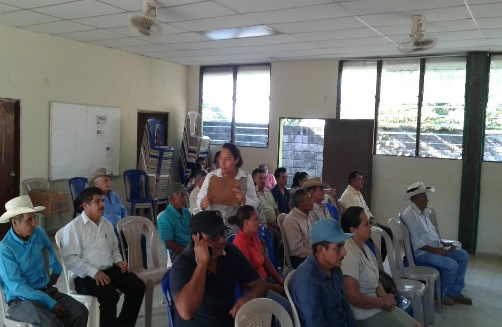 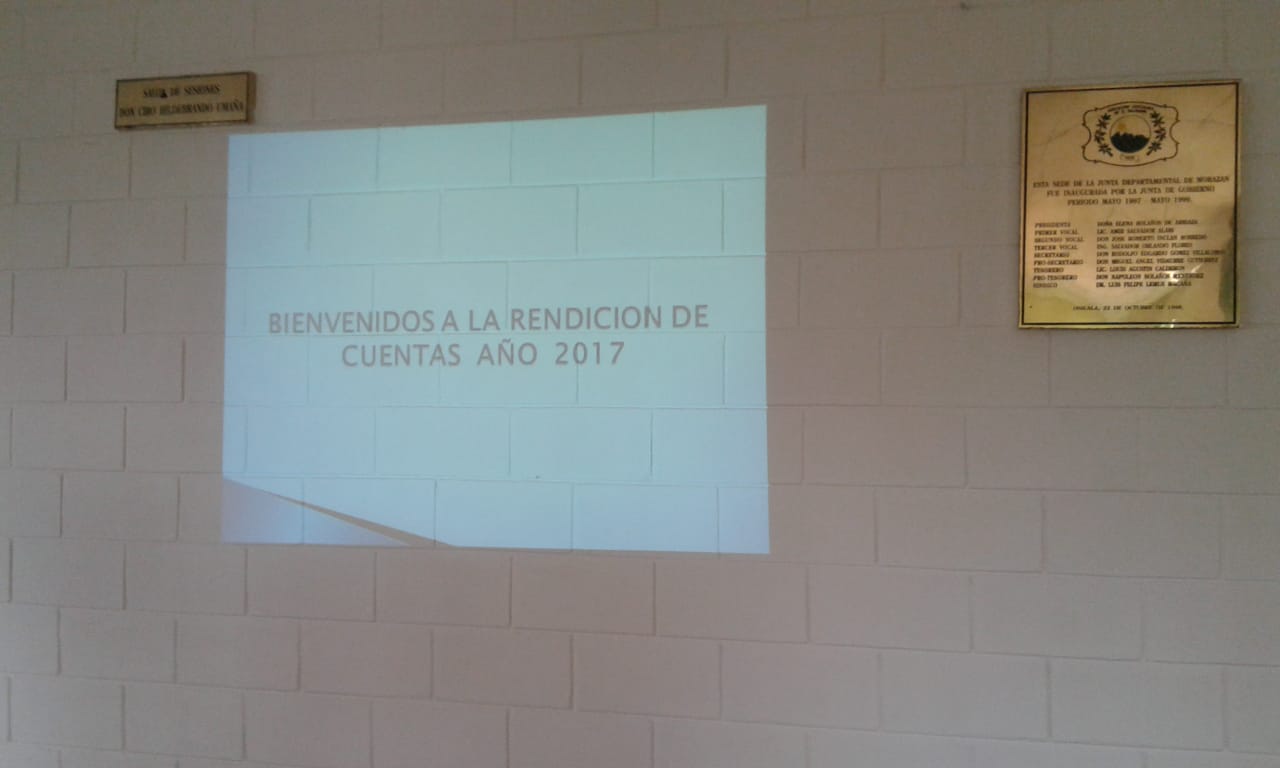 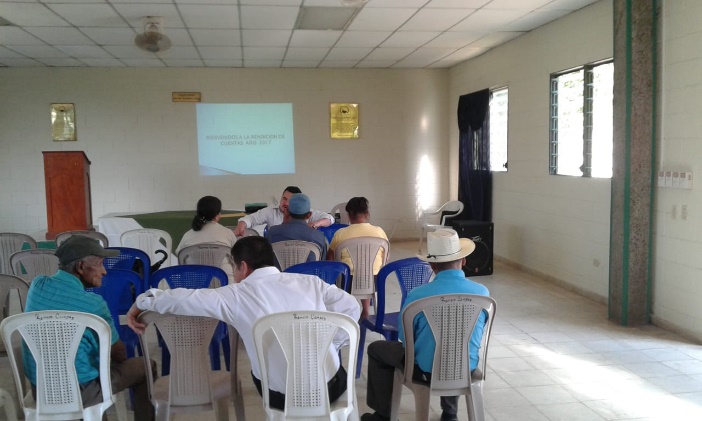 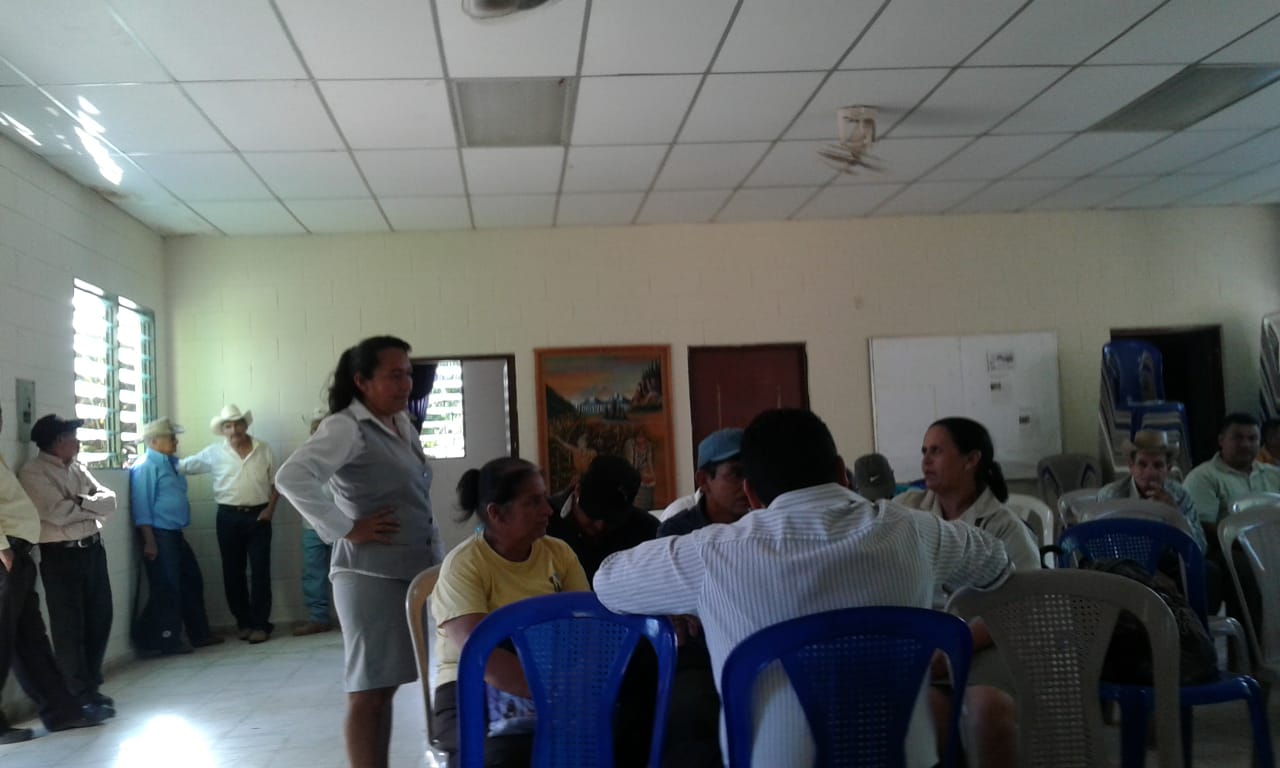 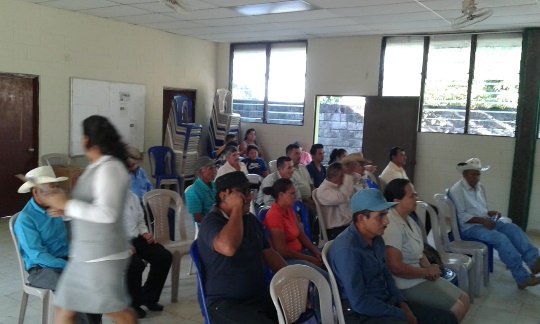 